Бюджет для гражданЭффективное, ответственное и прозрачное управление муниципальными финансами является базовым условием достижения стратегических целей социально-экономического развития Ирбитского муниципального образования.Одной из ключевых задач бюджетной политики является обеспечение прозрачности и открытости бюджетного процесса.Уже сегодня информация о бюджете Ирбитского муниципального образования, о муниципальных целевых программах, бюджетной политике и бюджетном процессе, о плановых показателях бюджета и его исполнении доступна для всех заинтересованных пользователей и размещается на официальном Ирбитского муниципального образования.Для привлечения большего количества граждан к участию в обсуждении вопросов формирования бюджета и его исполнения разработан «Бюджет для граждан». «Бюджет для граждан» предназначен, прежде всего, для жителей Ирбитского муниципального образования, не обладающих специальными знаниями в сфере бюджетного законодательства. Информация, размещаемая в разделе «Бюджет для граждан», в доступной форме знакомит граждан с основными целями, задачами и приоритетными направлениями бюджетной политики, с основными характеристиками бюджета и результатами его исполнения.Надеемся, что представление бюджета и бюджетного процесса в понятной для жителей форме повысит уровень общественного участия граждан в бюджетном процессе Ирбитского муниципального образования.  Принцип прозрачности (открытости) означает:Обязательное опубликование в средствах массовой информации (СМИ) утверждённых бюджетов и отчётов об их исполнении;Доступность иных сведений о бюджетах;Обязательная открытость для общества и СМИ проектов бюджетов, обеспечение доступа к информации, размещенной в информационно-телекоммуникационной сети "Интернет";Преемственность бюджетной классификации Российской Федерации, а также обеспечение сопоставимости показателей бюджета отчётного, текущего и очередного финансового года.Бюджетный кодекс Российской Федерации, статья 36              Ирбитское муниципальное образование является  муниципальным образованием и входит в состав  Восточного округа Свердловской области Российской Федерации. В состав Ирбитского муниципального образования входят поселок городского типа Пионерский, а также в соответствии с генеральным планом муниципального образования территории, предназначенные для развития его социальной, транспортной и иной инфраструктуры, включая территории поселков и других сельских населенных пунктов, не являющихся муниципальными образованиями: деревня Мельникова, поселок Зайково, деревня Молокова, деревня Бердюгина, поселок Ветерок, село Волково, деревня Кривая, деревня Кубай, поселок Лопатково, деревня Пиневка, деревня Трубина, деревня Филина, деревня Гаёва, деревня Ерзовка, поселок Дорожный, деревня Кекур, деревня Кокшариха, поселок Лесной, деревня Мордяшиха, поселок Рябиновый, поселок Спутник, село Горки, село Крутихинское, деревня Лаптева, деревня Дубская, деревня Азёва, деревня Бархаты, деревня Бузина, деревня Гуни, деревня Косари, деревня Лиханова, деревня Шипова, деревня Юдина, село Знаменское, деревня Большая Зверева, деревня Большой Камыш, деревня Малая Зверева, деревня Ольховка, село Килачёвское, село Белослудское, село Буланова, деревня Первомайская, село Чернорицкое, деревня Шарапова, село Шмаковское, деревня Якшина, село Кирга, деревня Большая Милькова, деревня Нижняя, село Ключи, деревня Девяшина, деревня Курьинка, поселок Курьинский, село Ницинское, деревня Ерёмина, деревня Чувашева, деревня Чусовитина, деревня Новгородова, деревня Берёзовка, деревня Малая Речкалова, село Осинцевское, деревня Неустроева, село Пьянково, деревня Большая Кочёвка, деревня Ретнева, село Скородумское, деревня Речкалова, деревня Симанова, село Рудное, деревня Боровая, деревня Кокуй, деревня Соколова, деревня Удинцева, село Стриганское, село Анохинское, деревня Мостовая, деревня Першина, деревня Фомина, деревня Бобровка, деревня Буланова, деревня Иванищева, деревня Кириллова, деревня Чащина, деревня Чусовляны, деревня Шмакова, село Харловское, деревня Ваганова, деревня Галишева, деревня Зубрилина, деревня Прядеина, деревня Сосновка, село Чёрновское, деревня Бессонова, деревня Большедворова, деревня Вяткина, село Ерёмина, деревня Короли, деревня Коростелёва, деревня Малахова, деревня Никитина, село Чубаровское, деревня Шушарина в соответствии с Уставом Ирбитского муниципального образования. Официальное наименование муниципального образования – Ирбитское муниципальное образование . Юридический адрес: пгт Пионерский , Ирбитский район, Свердловской области, ул. Лесная, дом 2/1. ГЛОССАРИЙНачало формыКонец формы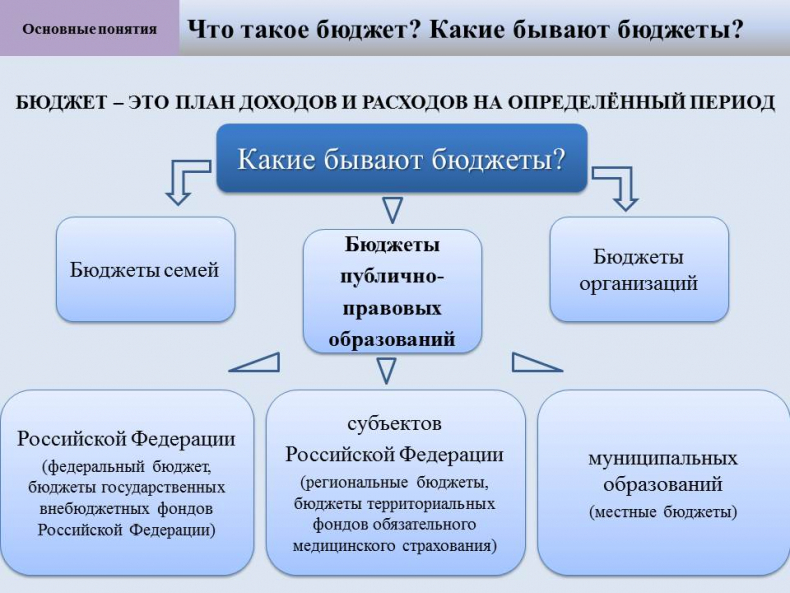 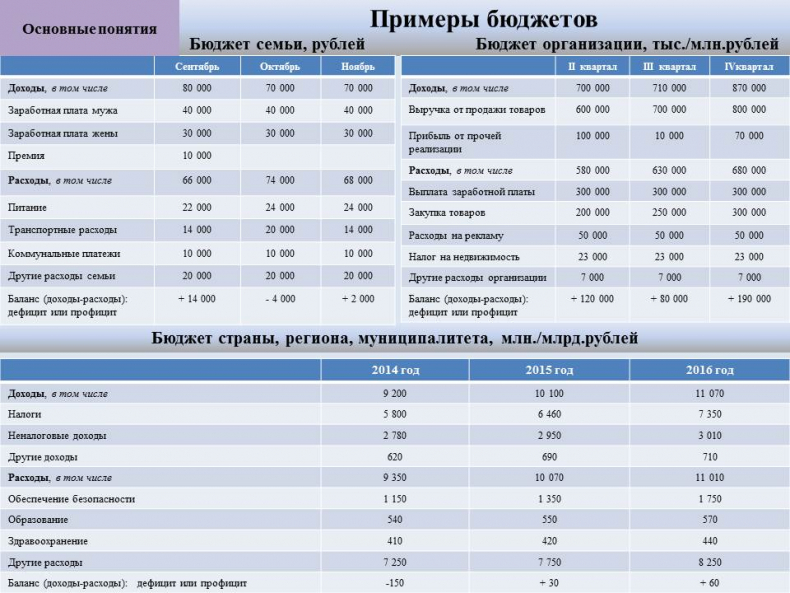 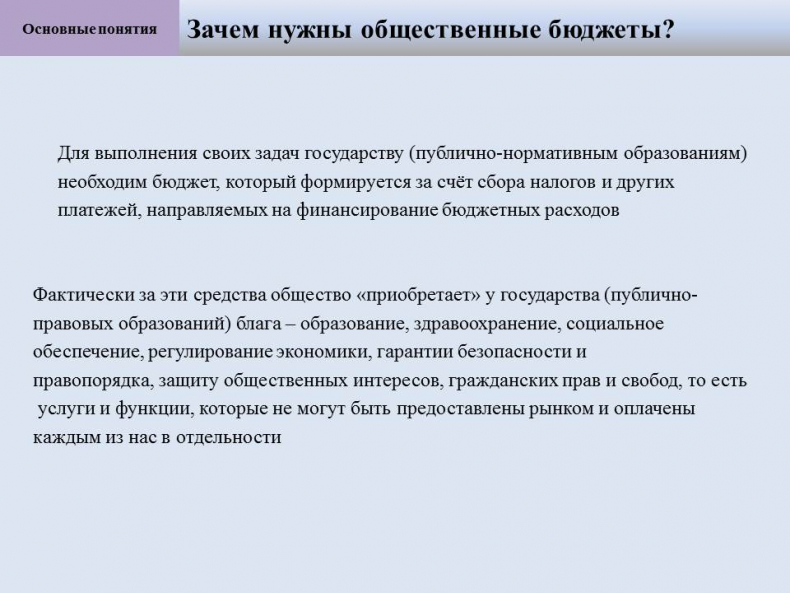 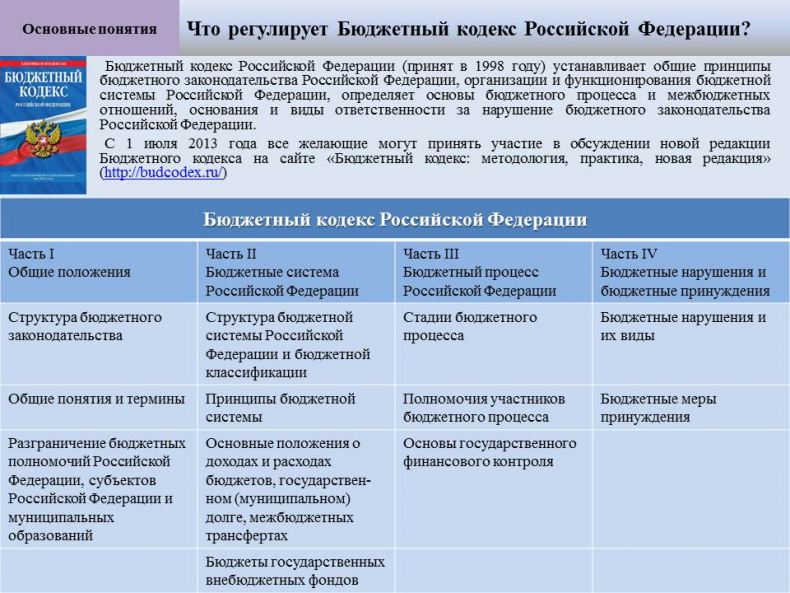 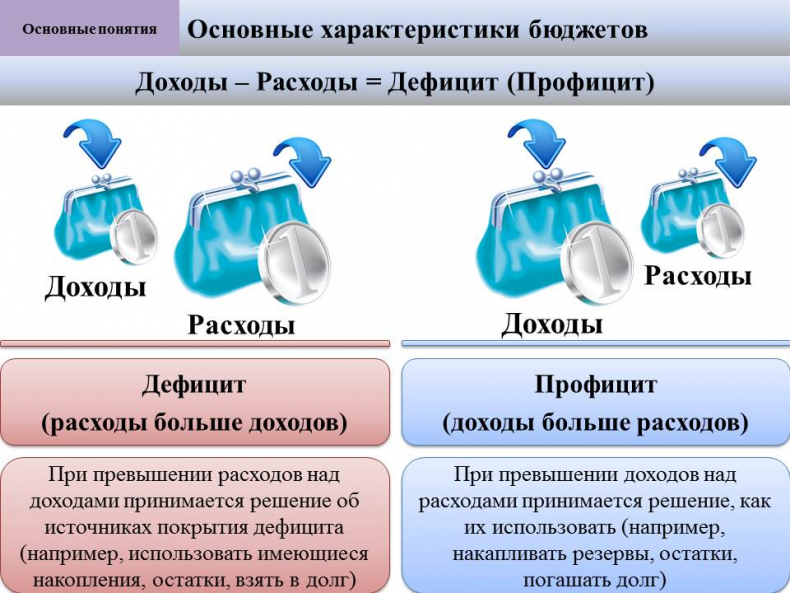 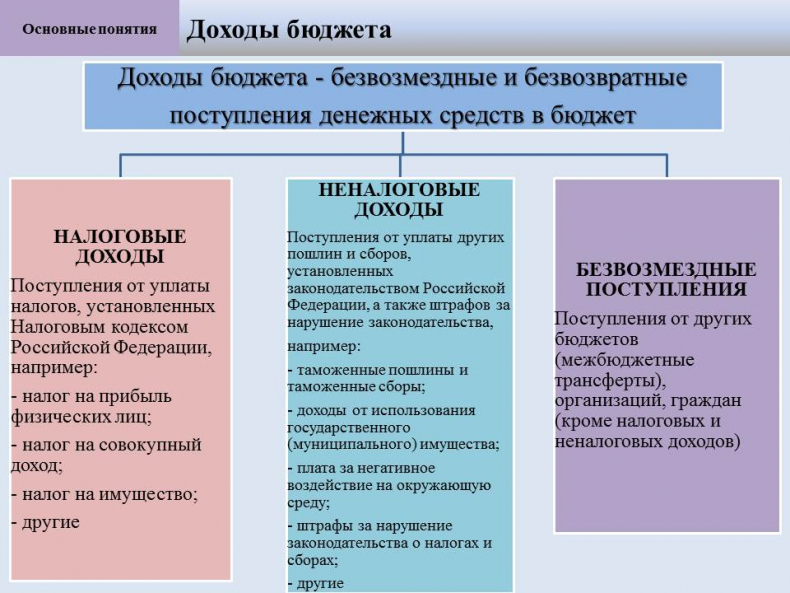 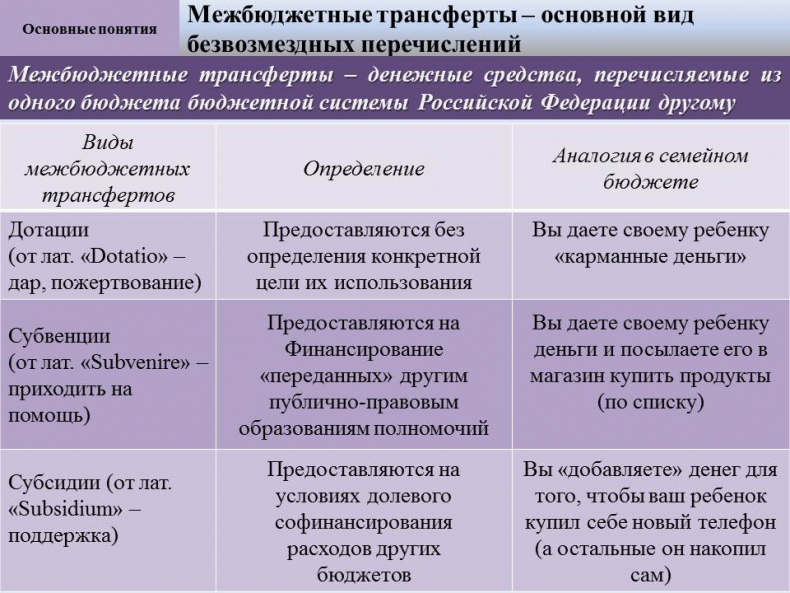 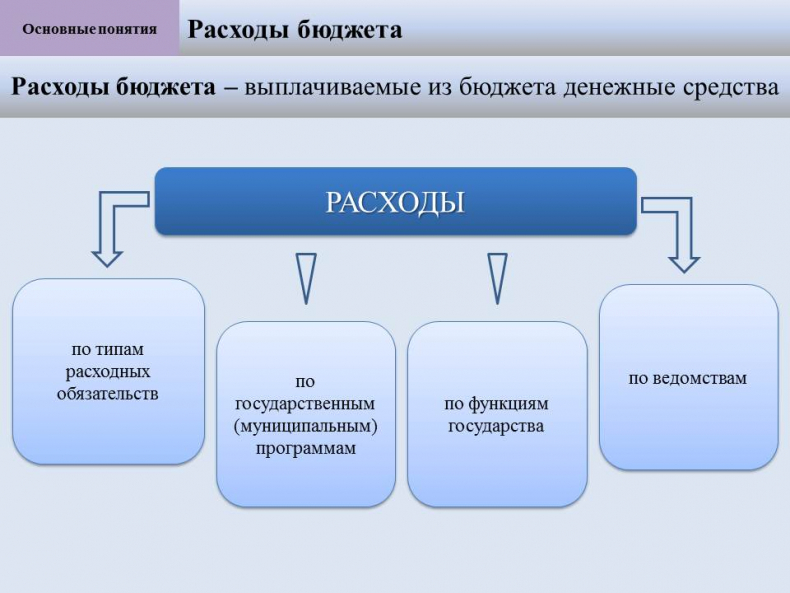 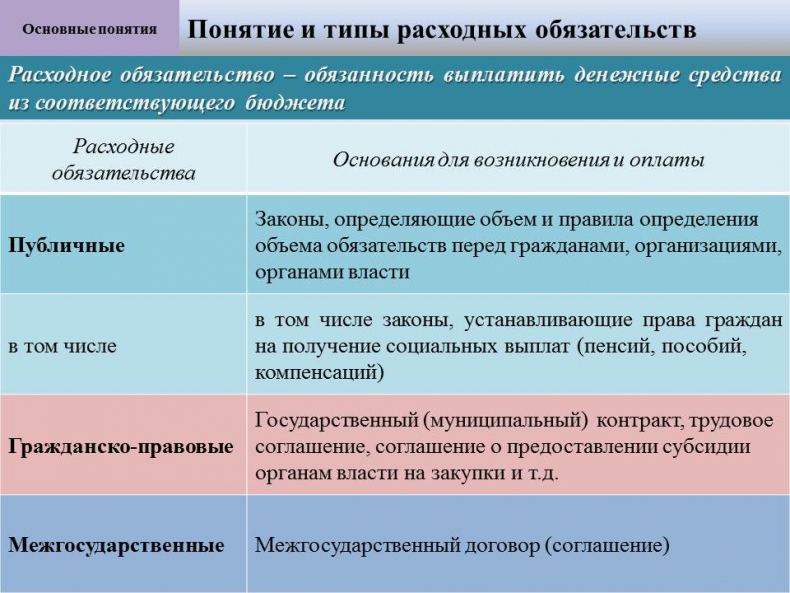 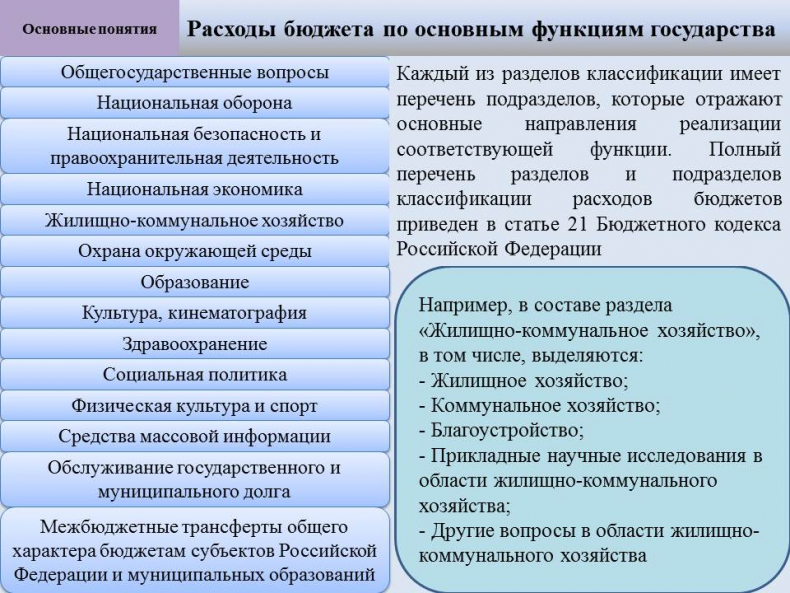 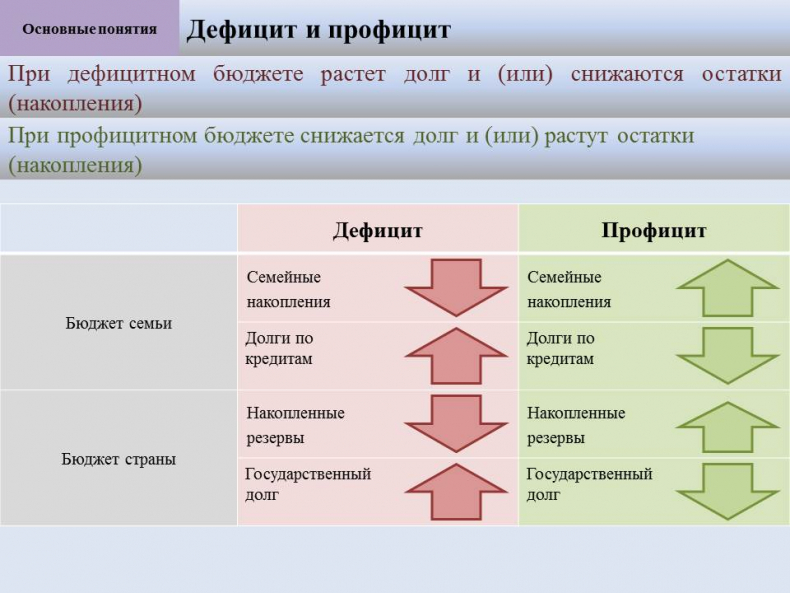 